Université Ibn Khaldoun – Tiaret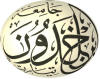 Faculté des Sciences de la MatièreDépartement de ChimieEmploi du Temps – Ramadan Master1: Chimie des Matériaux/S2: 2022-2023Salle : 216Responsable de spécialité :    Mr MOUMENE T.                                                                                              Chef du Département09h00-10h1510h15-11h3011h30-12h4513h30-14h4514h45-16h00DimanchePhysico-chimie des surfaces et des interfacesCoursMme SOUALMIPhysico-chimie des surfaces et des interfacesTDMme SOUALMILundiProcédés et méthodes depréparation des matériauxCoursMr BADAOUIChimie moléculaire et Quantique avancéesCoursMme DRISSIThéorie des groupesCoursMr CHADLIChimie des matériaux moléculairesCoursMme KEBIRChimie des matériaux moléculairesCoursMme KEBIRMardiChimie moléculaire et Quantique avancéesCours Mme DRISSIChimie moléculaire et Quantique avancéesTDMme DRISSIApplication de la chimie à l’industrieCoursMr HALFADJIMini-ProjetMini-ProjetMercrediThéorie des groupesCoursMr CHADLIThéorie des groupesTDMr CHADLIChimie des matériaux moléculairesTDMme ELKEBICHEJeudiLes compositesCours à distance Mr MOUMENE